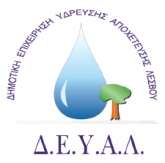 ΔΗΜΟΤΙΚΗ ΕΠΙΧΕΙΡΗΣΗ 					Μυτιλήνη 8/4/2021ΥΔΡΕΥΣΗΣ ΑΠΟΧΕΤΕΥΣΗΣ				           Α.Π.: 4598 	ΛΕΣΒΟΥ ΤΕΧΝΙΚΗ ΥΠΗΡΕΣΙΑ Ταχ.Δ/νση	: Ελ.Βενιζέλου 13-17                                             Ταχ.Κωδ.	: 811 00 Μυτιλήνη       Πληροφορίες	: Παναγιώτης Ματαρέλλης                           Τηλέφωνο 	: 22510 24444FAX 		: 22510 40121E-mail 		: protokolo@deyamyt.gr       	        							           ΠΡΟΣ:  ΜΜΕΔΕΛΤΙΟ ΤΥΠΟΥΗ Δ.Ε.Υ.Α.Λ. σας ενημερώνει ότι αύριο Παρασκευή 9/4/2021  λόγω επισκευής βλαβών στο δίκτυο ύδρευσης, θα  διακοπεί η τροφοδοσία  της δεξαμενής Δ5 που υδροδοτεί τις περιοχές Νοσοκομείου, Χρυσομαλλούσας, Χαλίκων, Γηπέδου, Κουμκό, Ακλειδιού, Ακρωτηρίου και Ταξιάρχες. Θα καταβληθεί προσπάθεια υδροδότησης από όμορες ζώνες ύδρευσης, χωρίς να υπάρξει διακοπή, πάρα μόνο πτώση πίεσης. Οι περιοχές που θα επηρεαστούν είναι οι: Λαγκάδα, Λαζαρέτο, Βουναράκι, Πυργέλια, Καλλιθέα, Μαύρα σίδερα, Υφαντήρια, Λόφος Αρτεργατών, Γήπεδο, Νοσοκομείο, Εργατικές Κατοικίες και ενδεχομένως οι περιοχές με υψηλό υψόμετρο (Χάλικες, Κουμκό, Ταξιάρχες κλπ).Οι εργασίες εκτιμάται να διαρκέσουν από ώρα 08:00 το πρωϊ έως 14:00 το μεσημέρι.Πληροφορίες θα δίνονται στο τηλέφωνο 22510 24444 και στην ιστοσελίδα της Δ.Ε.Υ.Α.Λ. www.deyamyt.gr Η ΔΕΥΑΛ θα καταβάλει κάθε προσπάθεια για την όσο δυνατόν μικρότερη όχληση και την ταχύτερη αποκατάσταση της ομαλής υδροδότησης.                                                           Από  τη ΔΕΥΑΛ 